           По вопросу: Куда платить НДФЛ, если работники филиала   ежедневно приезжают на работу в Мегион из Нижневартовска?Сообщаем:           На основании статьи  57 ТК РФ обязательным условием для включения в трудовой договор является место работы,  в случае, когда сотрудник принимается для работы в филиал   организации, расположенном в другой местности.  При заключении трудового договора в нем должны быть указаны город, где находится рабочее место сотрудника, и юридический адрес работодателя, а если Для организаций, у которых есть обособленные подразделения, действует особый порядок уплаты НДФЛ. С доходов, которые были получены сотрудниками обособленного подразделения, НДФЛ нужно перечислить по реквизитам налоговой инспекции, в которой это подразделение зарегистрировано (абзац 3 пункта 7 статьи 226 НК РФ).        Информация по Вашему вопросу в Системе КонсультантПлюс была найдена  при помощи ключевых слов в строке  «быстрый поиск»:  «НДФЛ  иногородний работник принят  в филиал»«НДФЛ   филиал»Ответ подготовлен 18.01.2016 г.Услуга оказывается в соответствии с регламентом Линии консультаций: http://consultantugra.ru/klientam/goryachaya-liniya/reglament-linii-konsultacij/
 =======================
 "Трудовой кодекс Российской Федерации" от 30.12.2001 N 197-ФЗ (ред. от 30.12.2015) {КонсультантПлюс}
Статья 57. Содержание трудового договора…………………Обязательными для включения в трудовой договор являются следующие условия:место работы, а в случае, когда работник принимается для работы в филиале, представительстве или ином обособленном структурном подразделении организации, расположенном в другой местности, - место работы с указанием обособленного структурного подразделения и его местонахождения…………………=======================Вопрос: ООО - иногородняя организация, выполняет работы по строительству 80-километрового участка высоковольтной ЛЭП в субъекте РФ. ООО встало на налоговый учет в налоговом органе субъекта РФ как обособленное подразделение.Согласно п. 7 ст. 226 НК РФ организация, имеющая обособленные подразделения, должна перечислять исчисленные и удержанные суммы НДФЛ как по месту своего нахождения, так и по месту нахождения каждого своего обособленного подразделения.ООО планирует перечислять НДФЛ в бюджет субъекта РФ только с доходов работников, которые приняты на работу на территории субъекта РФ (сторожей, вахтеров), а НДФЛ с доходов работников, осуществляющих строительство ЛЭП и находящихся на вахтовом методе работы, будет перечисляться по месту нахождения головной организации.Каков порядок уплаты НДФЛ с доходов работников, осуществляющих деятельность часть времени в головном, часть времени - в обособленном подразделении?Ответ:МИНИСТЕРСТВО ФИНАНСОВ РОССИЙСКОЙ ФЕДЕРАЦИИПИСЬМОот 21 сентября 2011 г. N 03-04-06/3-231Департамент налоговой и таможенно-тарифной политики рассмотрел письмо по вопросу перечисления налога на доходы физических лиц с доходов, выплачиваемых физическим лицам за работу в обособленном подразделении организации, и в соответствии со ст. 34.2 Налогового кодекса Российской Федерации (далее - Кодекс) разъясняет следующее.Согласно п. 7 ст. 226 Кодекса совокупная сумма налога, исчисленная и удержанная налоговым агентом у налогоплательщика, в отношении которого он признается источником дохода, уплачивается в бюджет по месту учета налогового агента в налоговом органе. Налоговые агенты - российские организации, указанные в п. 1 ст. 226 Кодекса, имеющие обособленные подразделения, обязаны перечислять исчисленные и удержанные суммы налога в бюджет как по месту своего нахождения, так и по месту нахождения каждого своего обособленного подразделения. Сумма налога, подлежащая уплате в бюджет по месту нахождения обособленного подразделения, определяется исходя из суммы дохода, подлежащего налогообложению, начисляемого и выплачиваемого работникам этих обособленных подразделений.Таким образом, суммы налога на доходы физических лиц, исчисленные и удержанные с доходов работников обособленного подразделения, должны быть перечислены в налоговые органы по месту учета соответствующего обособленного подразделения.В случае когда работник организации в течение месяца работает и в обособленном подразделении, и в головной организации, налог на доходы физических лиц с доходов такого работника должен перечисляться в соответствующие бюджеты и по месту нахождения обособленного подразделения, и по месту нахождения головной организации с учетом отработанного времени.Вышеизложенный порядок применяется независимо от места жительства физических лиц и места заключения договоров с физическими лицами.Заместитель директораДепартамента налоговойи таможенно-тарифной политикиС.В.РАЗГУЛИН21.09.2011consultantplus://offline/ref=63BFE415F6020B7EB24756AEEBBFD4A1A6324392901E232CA81157F50C55D9E184389B4B1EE2EA80D3A849EF3C0Fn6q6H 
=======================Вопрос: О перечислении НДФЛ с доходов работников обособленных подразделений организации.Ответ:МИНИСТЕРСТВО ФИНАНСОВ РОССИЙСКОЙ ФЕДЕРАЦИИФЕДЕРАЛЬНАЯ НАЛОГОВАЯ СЛУЖБАПИСЬМОот 12 марта 2014 г. N БС-4-11/4431@Федеральная налоговая служба рассмотрела обращение по вопросу порядка уплаты налога на доходы физических лиц налоговыми агентами, имеющими обособленные подразделения, и сообщает следующее.В соответствии с п. 7 ст. 226 Налогового кодекса Российской Федерации (далее - Кодекс) налоговые агенты - российские организации, имеющие обособленные подразделения, обязаны перечислять исчисленные и удержанные суммы налога как по месту своего нахождения, так и по месту нахождения каждого своего обособленного подразделения.Сумма налога, подлежащая уплате в бюджет по месту нахождения обособленного подразделения, определяется исходя из суммы дохода, подлежащего налогообложению, начисляемого и выплачиваемого работникам этих обособленных подразделений.В соответствии с п. 1 ст. 83 Кодекса организации, в состав которых входят обособленные подразделения, расположенные на территории Российской Федерации, подлежат постановке на учет в налоговых органах по месту нахождения каждого своего обособленного подразделения.В случае если организация встала на учет в налоговых органах по месту нахождения каждого своего обособленного подразделения, суммы налога на доходы физических лиц, исчисленного и удержанного с доходов работников таких обособленных подразделений, должны быть перечислены в бюджет по месту учета каждого такого обособленного подразделения исходя из суммы дохода, подлежащего налогообложению, начисляемого и выплачиваемого работникам этих обособленных подразделений.При этом следует оформлять отдельные платежные поручения по каждому обособленному подразделению с указанием присвоенного ему при постановке на налоговый учет КПП и соответствующего кода ОКТМО муниципального образования, в бюджет которого перечисляется налог на доходы физических лиц.Действительныйгосударственный советникРоссийской Федерации3 классаС.Л.БОНДАРЧУК12.03.2014consultantplus://offline/ref=63BFE415F6020B7EB24756AEEBBFD4A1A6324392901E232CA81157F50C55D9E184389B4B1EE2EA80D3A849EF3C0Fn6q6H 
=======================Издательство "Главная книга", 15.01.2016КАК ПРИ НАЛИЧИИ ОБОСОБЛЕННОГО ПОДРАЗДЕЛЕНИЯ ПЛАТИТЬ НДФЛИ СДАВАТЬ ПО НЕМУ ОТЧЕТНОСТЬ?По месту нахождения каждого обособленного подразделения (ОП) организация должна уплачивать НДФЛ с доходов, полученных физическими лицами от этого ОП. НДФЛ, в частности, уплачивается (п. 7 ст. 226 НК РФ, Письмо Минфина от 02.11.2015 N 03-04-06/62935):- с заработной платы работников ОП;- вознаграждений по гражданско-правовым договорам, заключенным ОП с физическими лицами - не предпринимателями (п. 1 Письма Минфина от 06.08.2012 N 03-04-06/8-220);- сумм материальной помощи, выплаченной ОП физическим лицам, в том числе работникам ОП;- сумм материальной выгоды от экономии на процентах по займам, выданным ОП физическим лицам.В платежном поручении на перечисление НДФЛ по каждому ОП надо указать (Письмо ФНС от 12.03.2014 N БС-4-11/4431@):- КПП, присвоенный ОП при постановке на учет в ИФНС;- код ОКТМО по месту нахождения ОП.Расчеты 6-НДФД и справки 2-НДФЛ по физическим лицам, получившим доходы от ОП, представляются в ИФНС по месту учета ОП (п. 2 ст. 230 НК РФ, п. 1 Письма Минфина от 19.04.2013 N 03-04-06/13549). В этих расчетах и справках также указываются КПП и ОКТМО этого ОП (п. п. 1.10, 2.2 Порядка заполнения расчета, разд. III Порядка заполнения справки).Расчеты 6-НДФЛ и справки 2-НДФЛ подписывает руководитель организации либо любое должностное лицо, уполномоченное на это внутренними документами компании (например, приказом руководителя). Если в ОП нет своей бухгалтерской службы, справки может подписывать главный бухгалтер компании, заместитель главного бухгалтера, бухгалтер, отвечающий за расчет зарплаты. Если же зарплату работникам ОП рассчитывают в самом ОП, справку может подписать руководитель ОП или руководитель бухгалтерии ОП (п. 11.1 Порядка заполнения расчета, разд. VII Порядка заполнения справки). Связанные вопросы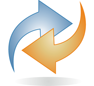 В какие сроки надо представлять декларации и расчеты по основным налогам и страховым взносам в 2016 году и за 2016 год? >>>Как при наличии ОП:- рассчитать налог на прибыль? >>>- платить налог на прибыль? >>>- заполнять и сдавать декларацию по налогу на прибыль >>>- платить налог на имущество и сдавать по нему отчетность? >>> Дополнительно в Путеводителях КонсультантПлюс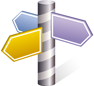 Подробно вопросы уплаты НДФЛ и представления отчетности при наличии обособленного подразделения рассмотрены в Практическом пособии по НДФЛ >>> consultantplus://offline/ref=63BFE415F6020B7EB24756AEEBBFD4A1A6324392901E232CA81157F50C55D9E184389B4B1EE2EA80D3A849EF3C0Fn6q6H 
=======================
<Письмо> ФНС России от 28.01.2015 N БС-4-11/1208@ <О представлении налоговыми агентами сведений о доходах физических лиц по форме 2-НДФЛ> {КонсультантПлюс}
……Обращаем ваше внимание, что указанные сведения представляются в отношении доходов сотрудников:- головной организации - в налоговый орган по месту учета головной организации;- обособленных подразделений - в налоговый орган по месту учета обособленного подразделения, в который производится перечисление налога на доходы физических лиц с доходов сотрудников обособленных подразделений.ВНИМАНИЕ!Представление сведений в отношении доходов сотрудников обособленных подразделений, а также перечисление налога на доходы физических лиц в налоговый орган не по месту учета обособленного подразделения НЕ ДОПУСКАЕТСЯ!!!Организации, отнесенные к категории крупнейших налогоплательщиков, вправе сами выбрать способ представления сведений о доходах физических лиц - сотрудников обособленных подразделений: представлять указанные сведения непосредственно в налоговый орган по месту нахождения такого обособленного подразделения либо в режиме "одного окна" в налоговый орган по месту учета в качестве крупнейшего налогоплательщика…..   ======================={Вопрос: ...Часть работников организации первые полгода работала в головной организации в г. Москве, а следующие - в обособленном подразделении в Московской области. По ним в налоговый орган по месту нахождения обособленного подразделения представлены две справки по форме 2-НДФЛ: о доходах, полученных в головной организации и обособленном подразделении. Налоговый орган по месту нахождения головной организации считает, что ему должны быть представлены справки о доходах, полученных от головной организации. Предусмотрена ли ответственность за это нарушение? (Консультация эксперта, 2014) {КонсультантПлюс}}……Кроме того, согласно официальным разъяснениям (см. Письмо Минфина России от 21.09.2011 N 03-04-06/3-231), в случае когда работник организации в течение месяца работает и в обособленном подразделении, и в головной организации, налог на доходы физических лиц с доходов такого работника должен перечисляться в соответствующие бюджеты и по месту нахождения обособленного подразделения, и по месту нахождения головной организации с учетом отработанного времени.Исходя из вышеизложенного в отношении работников, которые в течение года работали и в головной организации, и в обособленном подразделении, необходимо представить в налоговые органы две справки по форме 2-НДФЛ: как по месту учета головной организации, так и по месту учета обособленного подразделения. При этом в п. 1.1 справки по форме 2-НДФЛ для налоговых агентов - организаций отражаются идентификационный номер налогоплательщика (далее - ИНН) и код причины постановки на учет (далее - КПП) (указываются через разделитель "/"), а в случае, если сведения о доходах заполняются организацией на физических лиц, получающих доходы от ее обособленного подразделения, в данном пункте после ИНН через разделитель "/" указывается КПП по месту учета организации по месту нахождения ее обособленного подразделения (разд. II Приложения к форме 2-НДФЛ, утвержденной Приказом ФНС России N ММВ-7-3/611@).Таким образом, принимая во внимание официальную позицию, согласно которой обязанность организации представлять сведения о доходах физических лиц в налоговый орган по месту своего учета корреспондирует с их обязанностью уплачивать сумму налога по месту учета организации в налоговом органе, организация обязана была представить справки по форме 2-НДФЛ по работникам, которые в течение года работали и в головной организации, и в обособленном подразделении как по месту учета головной организации, так и по месту учета обособленного подразделения. При этом в справках по форме 2-НДФЛ сведения о полученных доходах и начисленном, удержанном и перечисленном налоге на доходы физических лиц надо отразить с учетом отработанного работниками времени в головной организации и в обособленном подразделении…..
=======================Вопрос: Работник организации в течение месяца (например, 25 марта) был переведен из головного в обособленное подразделение. По месту нахождения какого подразделения нужно уплатить НДФЛ за месяц, в котором был осуществлен перевод?Ответ: Если работник с 1 по 24 марта работал в головном подразделении, а с 25 марта - в обособленном подразделении, то НДФЛ, удержанный с вознаграждения, начисленного ему за период с 1 по 24 марта, подлежит уплате в бюджет по месту нахождения головного подразделения, а НДФЛ, удержанный с вознаграждения, начисленного за период с 25 по 31 марта, подлежит уплате в бюджет по месту нахождения обособленного подразделения.Обоснование: Согласно п. 7 ст. 226 Налогового кодекса РФ совокупная сумма НДФЛ, исчисленная и удержанная налоговым агентом у налогоплательщика, в отношении которого он признается источником дохода, уплачивается в бюджет по месту учета налогового агента в налоговом органе.Налоговые агенты - российские организации, имеющие обособленные подразделения, обязаны перечислять исчисленные и удержанные суммы налога в бюджет как по месту своего нахождения, так и по месту нахождения каждого своего обособленного подразделения.Сумма налога, подлежащая уплате в бюджет по месту нахождения обособленного подразделения, определяется исходя из суммы дохода, подлежащего налогообложению, начисляемого и выплачиваемого работникам этих обособленных подразделений.Следовательно, НДФЛ, удержанный с вознаграждения, начисленного работнику за время его работы в обособленном подразделении (начиная с момента его перевода в это подразделение), подлежит уплате в бюджет по месту нахождения этого подразделения.К аналогичному мнению можно прийти на основании позиции финансистов, высказанной в следующих Письмах.В Письме Минфина России от 21.09.2011 N 03-04-06/3-231 указано, что, когда работник организации в течение месяца работает и в обособленном подразделении, и в головной организации, НДФЛ с доходов такого работника должен перечисляться в соответствующие бюджеты и по месту нахождения обособленного подразделения, и по месту нахождения головной организации с учетом отработанного времени.Аналогичный вывод сделан в Письме Минфина России от 29.03.2010 N 03-04-06/55 при рассмотрении ситуации, когда в течение налогового периода некоторые работники организации в силу производственной необходимости (замены работника на период болезни, отпуска и т.д.) переходят из обособленного подразделения в головную организацию.В Письме Минфина России от 05.06.2009 N 03-04-06-01/128 указано, что если работник организации в течение месяца работает в нескольких обособленных подразделениях, то НДФЛ с доходов такого работника должен перечисляться в соответствующие бюджеты по месту нахождения каждого такого обособленного подразделения с учетом отработанного времени в каждом обособленном подразделении.В.В.НикитинКонсалтинговая группа "Аюдар"23.05.2012=======================
"Постатейный комментарий к главе 23 Налогового кодекса Российской Федерации "Налог на доходы физических лиц" ст. 226, (Лермонтов Ю.М.) (Подготовлен для системы КонсультантПлюс, 2014) {КонсультантПлюс}…..в письме ФНС России от 12.03.2014 N БС-4-11/4431@ указывается, что в случае, если организация встала на учет в налоговых органах по месту нахождения каждого своего обособленного подразделения, суммы налога на доходы физических лиц, исчисленного и удержанного с доходов работников таких обособленных подразделений, должны быть перечислены в бюджет по месту учета каждого такого обособленного подразделения исходя из суммы дохода, подлежащего налогообложению, начисляемого и выплачиваемого работникам этих обособленных подразделений.При этом следует оформлять отдельные платежные поручения по каждому обособленному подразделению с указанием присвоенного ему при постановке на налоговый учет КПП и соответствующего кода ОКТМО муниципального образования, в бюджет которого перечисляется налог на доходы физических лиц.В случае, когда физическое лицо совмещает исполнение обязанностей по трудовому договору в организации с работой по совместительству в филиале этой же организации, то налог на доходы физических лиц с доходов такого работника, выплачиваемых за работу в головной организации, должен перечисляться в соответствующий бюджет по месту нахождения головной организации, а с доходов, выплачиваемых за работу по совместительству в филиале организации, - в соответствующий бюджет по месту нахождения филиала (см. письмо от 14.04.2011 N 03-04-06/3-89).В письме от 28.03.2011 N КЕ-4-3/4817 налоговое ведомство пояснило, что налоговым агентом сведения о доходах физических лиц - сотрудников головной организации представляются в налоговый орган по месту нахождения головной организации (по месту учета в качестве крупнейших налогоплательщиков - для организаций, отнесенных к категории крупнейших налогоплательщиков). Сведения о доходах физических лиц - сотрудников обособленных подразделений представляются в налоговый орган по месту учета обособленного подразделения, в который производится перечисление налога на доходы физических лиц с доходов сотрудников обособленных подразделений……. ======================="Гражданский кодекс Российской Федерации (часть первая)" от 30.11.1994 N 51-ФЗ (ред. от 30.12.2015) {КонсультантПлюс}Статья 55. Представительства и филиалы юридического лица1. Представительством является обособленное подразделение юридического лица, расположенное вне места его нахождения, которое представляет интересы юридического лица и осуществляет их защиту.2. Филиалом является обособленное подразделение юридического лица, расположенное вне места его нахождения и осуществляющее все его функции или их часть, в том числе функции представительства.3. Представительства и филиалы не являются юридическими лицами. Они наделяются имуществом создавшим их юридическим лицом и действуют на основании утвержденных им положений.Руководители представительств и филиалов назначаются юридическим лицом и действуют на основании его доверенности.Представительства и филиалы должны быть указаны в едином государственном реестре юридических лиц.======================="Налоговый кодекс Российской Федерации (часть вторая)" от 05.08.2000 N 117-ФЗ (ред. от 29.12.2015) {КонсультантПлюс}Статья 11. Институты, понятия и термины, используемые в настоящем Кодексе2. Для целей настоящего Кодекса и иных актов законодательства о налогах и сборах используются следующие понятия: организации - юридические лица, образованные в соответствии с законодательством Российской Федерации (далее - российские организации), а также иностранные юридические лица, компании и другие корпоративные образования, обладающие гражданской правоспособностью, созданные в соответствии с законодательством иностранных государств, международные организации, филиалы и представительства указанных иностранных лиц и международных организаций, созданные на территории Российской Федерации (далее - иностранные организации…..место нахождения обособленного подразделения российской организации - место осуществления этой организацией деятельности через свое обособленное подразделение………………обособленное подразделение организации - любое территориально обособленное от нее подразделение, по месту нахождения которого оборудованы стационарные рабочие места. Признание обособленного подразделения организации таковым производится независимо от того, отражено или не отражено его создание в учредительных или иных организационно-распорядительных документах организации, и от полномочий, которыми наделяется указанное подразделение. При этом рабочее место считается стационарным, если оно создается на срок более одного месяца………….
Статья 83. Учет организаций и физических лиц1. В целях проведения налогового контроля организации и физические лица подлежат постановке на учет в налоговых органах соответственно по месту нахождения организации, месту нахождения ее обособленных подразделений, месту жительства физического лица, а также по месту нахождения принадлежащих им недвижимого имущества и транспортных средств и по иным основаниям, предусмотренным настоящим Кодексом.Организации, в состав которых входят обособленные подразделения, расположенные на территории Российской Федерации, подлежат постановке на учет в налоговых органах по месту нахождения каждого своего обособленного подразделения………..Статья 226. Особенности исчисления налога налоговыми агентами. Порядок и сроки уплаты налога налоговыми агентами1. Российские организации, индивидуальные предприниматели, нотариусы, занимающиеся частной практикой, адвокаты, учредившие адвокатские кабинеты, а также обособленные подразделения иностранных организаций в Российской Федерации, от которых или в результате отношений с которыми налогоплательщик получил доходы, указанные в пункте 2 настоящей статьи, обязаны исчислить, удержать у налогоплательщика и уплатить сумму налога, исчисленную в соответствии со статьей 224 настоящего Кодекса с учетом особенностей, предусмотренных настоящей статьей. Налог с доходов адвокатов исчисляется, удерживается и уплачивается коллегиями адвокатов, адвокатскими бюро и юридическими консультациями.2. Исчисление сумм и уплата налога в соответствии с настоящей статьей производятся в отношении всех доходов налогоплательщика, источником которых является налоговый агент (за исключением доходов, в отношении которых исчисление сумм и уплата налога производятся в соответствии со статьями 214.3, 214.4, 214.5, 214.6, 226.1, 227 и 228 настоящего Кодекса), с зачетом ранее удержанных сумм налога, а в случаях и порядке, предусмотренных статьей 227.1 настоящего Кодекса, также с учетом уменьшения на суммы фиксированных авансовых платежей, уплаченных налогоплательщиком……………7. Совокупная сумма налога, исчисленная и удержанная налоговым агентом у налогоплательщика, в отношении которого он признается источником дохода, уплачивается в бюджет по месту учета (месту жительства) налогового агента в налоговом органе, если иной порядок не установлен настоящим пунктом.(в ред. Федеральных законов от 29.12.2000 N 166-ФЗ, от 27.07.2010 N 229-ФЗ, от 02.05.2015 N 113-ФЗ)Налоговые агенты - российские организации, указанные в пункте 1 настоящей статьи, имеющие обособленные подразделения, обязаны перечислять исчисленные и удержанные суммы налога в бюджет как по месту своего нахождения, так и по месту нахождения каждого своего обособленного подразделения.Сумма налога, подлежащая уплате в бюджет по месту нахождения обособленного подразделения организации, определяется исходя из суммы дохода, подлежащего налогообложению, начисляемого и выплачиваемого работникам этого обособленного подразделения, а также исходя из сумм доходов, начисляемых и выплачиваемых по договорам гражданско-правового характера, заключаемым с физическими лицами обособленным подразделением (уполномоченными лицами обособленного подразделения) от имени такой организации……………..
=======================Вопрос: О перечислении НДФЛ с доходов работников обособленных подразделений организации.Ответ:МИНИСТЕРСТВО ФИНАНСОВ РОССИЙСКОЙ ФЕДЕРАЦИИФЕДЕРАЛЬНАЯ НАЛОГОВАЯ СЛУЖБАПИСЬМОот 12 марта 2014 г. N БС-4-11/4431@Федеральная налоговая служба рассмотрела обращение по вопросу порядка уплаты налога на доходы физических лиц налоговыми агентами, имеющими обособленные подразделения, и сообщает следующее.В соответствии с п. 7 ст. 226 Налогового кодекса Российской Федерации (далее - Кодекс) налоговые агенты - российские организации, имеющие обособленные подразделения, обязаны перечислять исчисленные и удержанные суммы налога как по месту своего нахождения, так и по месту нахождения каждого своего обособленного подразделения.Сумма налога, подлежащая уплате в бюджет по месту нахождения обособленного подразделения, определяется исходя из суммы дохода, подлежащего налогообложению, начисляемого и выплачиваемого работникам этих обособленных подразделений.В соответствии с п. 1 ст. 83 Кодекса организации, в состав которых входят обособленные подразделения, расположенные на территории Российской Федерации, подлежат постановке на учет в налоговых органах по месту нахождения каждого своего обособленного подразделения.В случае если организация встала на учет в налоговых органах по месту нахождения каждого своего обособленного подразделения, суммы налога на доходы физических лиц, исчисленного и удержанного с доходов работников таких обособленных подразделений, должны быть перечислены в бюджет по месту учета каждого такого обособленного подразделения исходя из суммы дохода, подлежащего налогообложению, начисляемого и выплачиваемого работникам этих обособленных подразделений.При этом следует оформлять отдельные платежные поручения по каждому обособленному подразделению с указанием присвоенного ему при постановке на налоговый учет КПП и соответствующего кода ОКТМО муниципального образования, в бюджет которого перечисляется налог на доходы физических лиц.Действительныйгосударственный советникРоссийской Федерации3 классаС.Л.БОНДАРЧУК12.03.2014=======================Вопрос: Головная организация зарегистрирована в г. Санкт-Петербурге. Два обособленных подразделения зарегистрированы в одной инспекции в г. Москве. Можно ли организации представить сведения по форме 2-НДФЛ за работников обособленных подразделений в ИФНС России по г. Москве одним файлом?Ответ: Отчитаться по разным обособленным подразделениям, зарегистрированным в одной инспекции, одним файлом нельзя. Сведения следует оформить разными файлами со справками по каждому подразделению, указывая их КПП и ОКТМО.Обоснование: В соответствии с п. 7 ст. 226 Налогового кодекса РФ налоговые агенты обязаны перечислять НДФЛ, исчисленный и удержанный с выплат работникам, как по месту нахождения головного офиса, так и по месту нахождения каждого своего обособленного подразделения. Сумму НДФЛ, подлежащую перечислению по местонахождению подразделения, следует определять исходя из доходов работников, которые получают от него доходы, в том числе по договорам подряда, аренды, авторским, агентским договорам (Письма Минфина России от 22.11.2012 N 03-04-06/3-327, от 18.06.2010 N 03-04-06/3-124, от 29.03.2010 N 03-04-06/53, ФНС России от 03.08.2011 N АС-4-3/12547, от 17.04.2009 N 3-5-04/460@).По этому вопросу ФНС России в Письме от 12.03.2014 N БС-4-11/4431@ отметила, что все ОП должны состоять на учете в налоговых органах по месту своего нахождения и в ту инспекцию нужно перечислять НДФЛ с доходов работников ОП, указывая в платежке КПП и ОКТМО подразделения.Сведения о доходах по форме 2-НДФЛ (утв. Приказом ФНС России от 17.11.2010 N ММВ-7-3/611@) за физических лиц, получивших доходы от ОП, надо представлять в налоговый орган по месту учета ОП, также указывая КПП и ОКТМО подразделения (п. 2 ст. 230 НК РФ, Письма Минфина России от 19.04.2013 N 03-04-06/13549, ФНС России от 07.02.2012 N ЕД-4-3/1838).При представлении сведений нужно учитывать, что у каждого обособленного подразделения свой КПП, включить в один файл можно только сведения с одинаковыми кодами. Следовательно, если у организации два подразделения в одной инспекции, сведения надо представить в одну ИФНС России, но оформить разными файлами со справками по каждому подразделению.Об этом налоговая служба напомнила в Письме от 28.01.2015 N БС-4-11/1208@, сообщив, что справки 2-НДФЛ надо сдавать строго по месту учета головного офиса организации и каждого обособленного подразделения, в зависимости от того, где были получены доходы. В случае если организация отчитается не в ту инспекцию, то справки 2-НДФЛ будут считаться несданными. За каждый непредставленный документ инспекция оштрафует организацию на 200 руб. (п. 1 ст. 126 НК РФ). Получить освобождение от штрафа можно только в суде (Постановление ФАС Западно-Сибирского округа от 08.12.2011 N А81-54/2011). Поэтому безопаснее следовать рекомендациям ФНС России.На этом контролирующие органы настаивали и ранее в Письмах Минфина России от 04.12.2012 N 03-04-06/8-341, от 06.02.2013 N 03-04-06/8-35, от 22.01.2013 N 03-04-06/3-17 и ФНС России от 30.05.2012 N ЕД-4-3/8816@, от 07.02.2012 N ЕД-4-3/1838.Т.Б.НечаеваООО "ИК Ю-Софт"Региональный информационный центрСети КонсультантПлюс15.05.2015 =======================